Обобщение педагогического опыта «Развитие логического мышления детей дошкольного возраста с помощью интеллектуально – творческих игр с логическими блоками Дьенеша».Здравствуйте, уважаемые коллеги!  Сегодня мы поговорим о логико – математическом развитии детей старшего дошкольного возраста.Актуальность:В.А. Сухомлинский писал: «Без игры нет и не может быть полноценного умственного развития. Игра – это огромное светлое окно, через которое в духовный мир ребенка вливается живительный поток представлений, понятий об окружающем мире. Игра – это искра, зажигающая огонек пытливости и любознательности».Маленький ребенок – это исследователь, который с радостью познает мир. Задача родителей и воспитателей  - помочь ему развить свое стремление к обучению и удовлетворить потребность в активной умственной деятельности, дать толчок для развития интеллекта.Игра является основным естественным видом деятельности дошкольников, с помощью которого происходит развитие ребенка без особых нагрузок.Логико-математические игры для дошкольников разработаны для того, чтобы развивать у детей способность самостоятельно, независимо от старших, решать задачи разнообразных направлений. Также развивается способность к познавательной и творческой активности. Дети осваивают такие категории, как сравнение, уравнение, счет. Изучают эталоны: формы, цвета, размер, толщина, модели образов. Логическое мышление в полном объеме начинает формироваться только к старшему дошкольному возрасту. Но работу с блоками Дьенеша следует начинать с младшей группы. Мы с коллегой начали свою работу  со второй младшей  группе по игровым технологиям – это блоки Дьенеша и палочки Кюизенера.Поставили цель:    Использования проблемно-игровых методов – развитие у детей познавательной активности, интеллектуально-творческих способностей.                    Составили задачи:Провести мониторинг . по познавательному развитию во всех возрастных группах, и выявить, что дети не умеют решать задачи, неуверенны в решении проблемных ситуаций, наблюдать, сравнивать, классифицировать, обобщать.Изучить методическую литературу.Поставить цель для развития логики детей, разработали задачи, над которыми мы будем работать.Разработать перспективное планирование, начиная со второй младшей группы и до подготовительной. Наполнить  предметно-развивающую среду  по познавательному развитию играми на развитие логики.Разработать картотеки, конспекты НОД, игры, альбомы…Провести работу с родителями.История игровой технологии:Логические блоки придумал венгерский математик, психолог и педагог - Золтан Дьенеш (1916 – 2014). Автор игрового подхода к развитию детей, идея которого заключается в освоении детьми математики посредством увлекательных логических игр. Игры с блоками доступно, на наглядной основе знакомят детей с формой, цветом, размером и толщиной объектов. 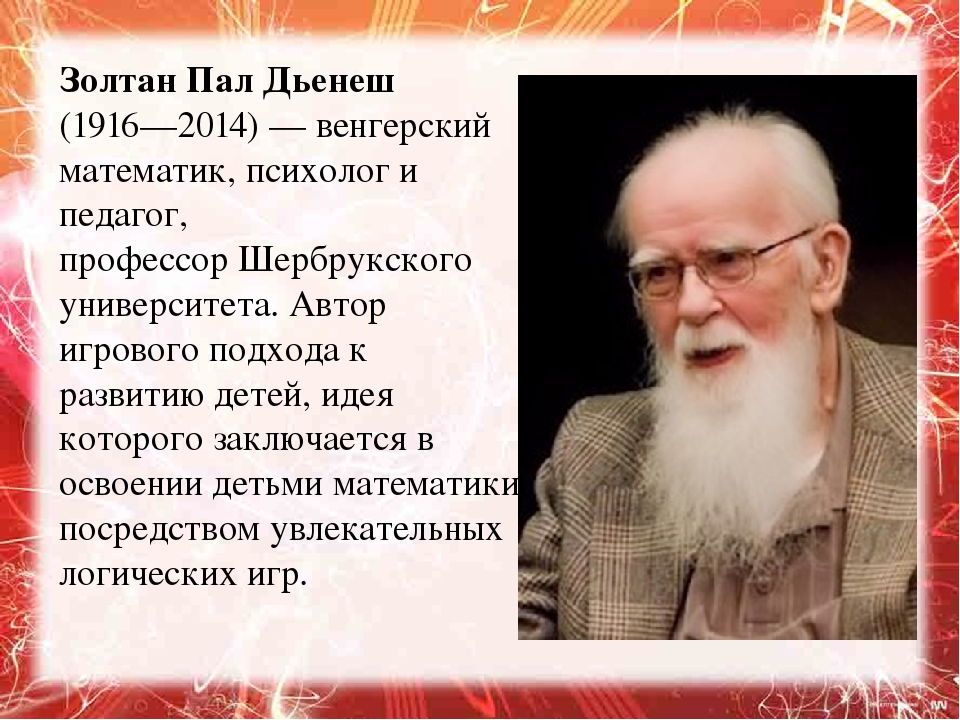 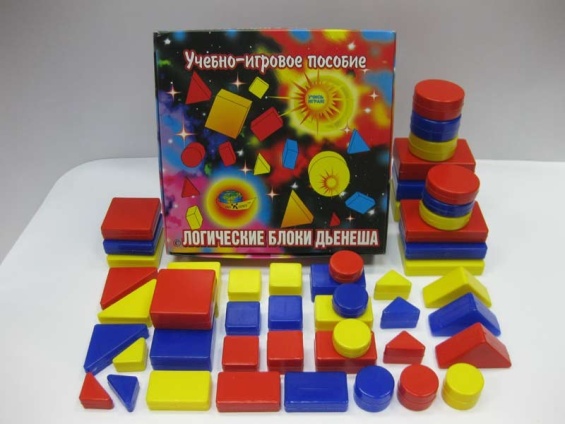 Что такое логические блоки (фигуры) ДьенешаПочему они были выбраны в качестве основного дидактического материала для проведения занятий?Как использовать данный материал для развития у детей таких мыслительных умений и способностей, которые позволят им легко осваивать новое?Постараемся ответить на эти вопросы в предлагаемом вашему вниманию методическом пособии.Программно-методическое обеспечение: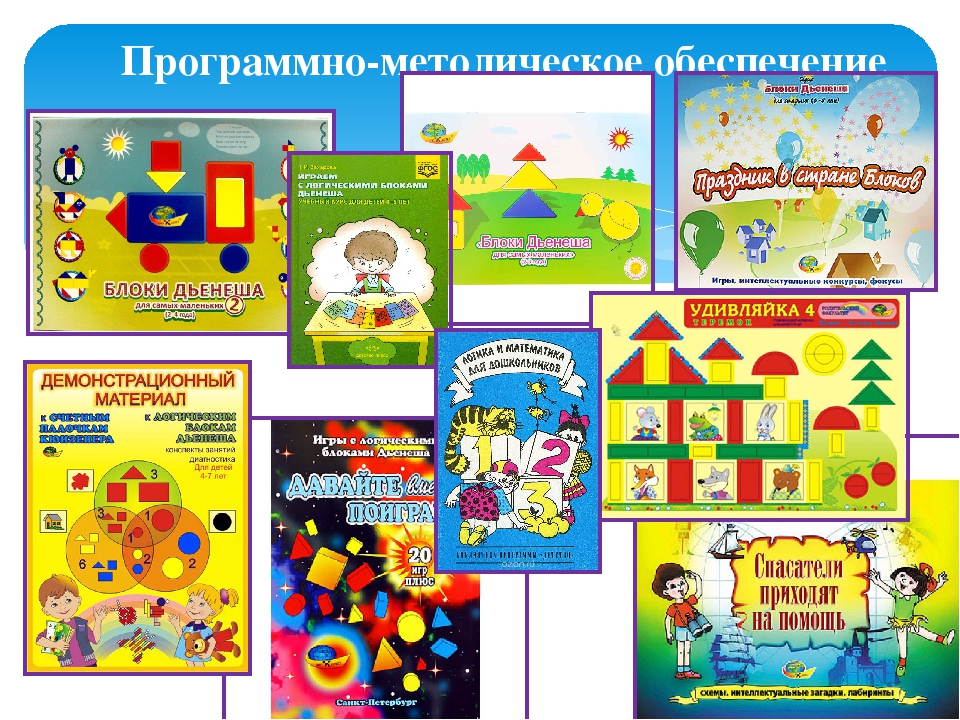 Логические блоки Дьенеша:Логические блоки Дьенеша – это набор, состоящий из 48 объемных геометрических фигур. Геометрические фигуры в наборе различаются:по форме (объемные геометрические фигуры в форме круга, квадрата, треугольника и прямоугольника);цвету (фигуры раскрашены в три основных цвета – красный, желтый и синий);размеру (большие и маленькие);толщине (толстые и тонкие).Следовательно, каждая геометрическая фигура в наборе характеризуется по четырем признакам: форме, цвету, размеру и толщине.Логические фигуры Дьенеша – это набор, состоящий из 24 фигур. Геометрические фигуры различаются по трем свойствам:по форме: круг, квадрат, треугольник и прямоугольник;цвету: красные, желтые, синие;размеру: большие и маленькие.Во втором наборе каждая геометрическая фигура в наборе характеризуется по трем признакам: форме, цвету, размеру.И в первом, и во втором наборах нет даже фигур, одинаковых по всем свойствам. Комплект логических блоков (фигур) Дьенеша дает возможность вести детей в их развитии от оперирования одним свойством предметов к оперированию двумя, тремя и четырьмя свойствами.Логические блоки (фигуры) Дьенеша – это своего рода уникальный конструктор для:ознакомления детей с формой предметов, цветом, размером и толщиной;развития мыслительных умений: сравнивать, анализировать, классифицировать, обобщать; усвоения элементарных навыков алгоритмической культуры мышления;развития познавательных процессов восприятия: памяти, внимания, воображения;развития творческих способностей.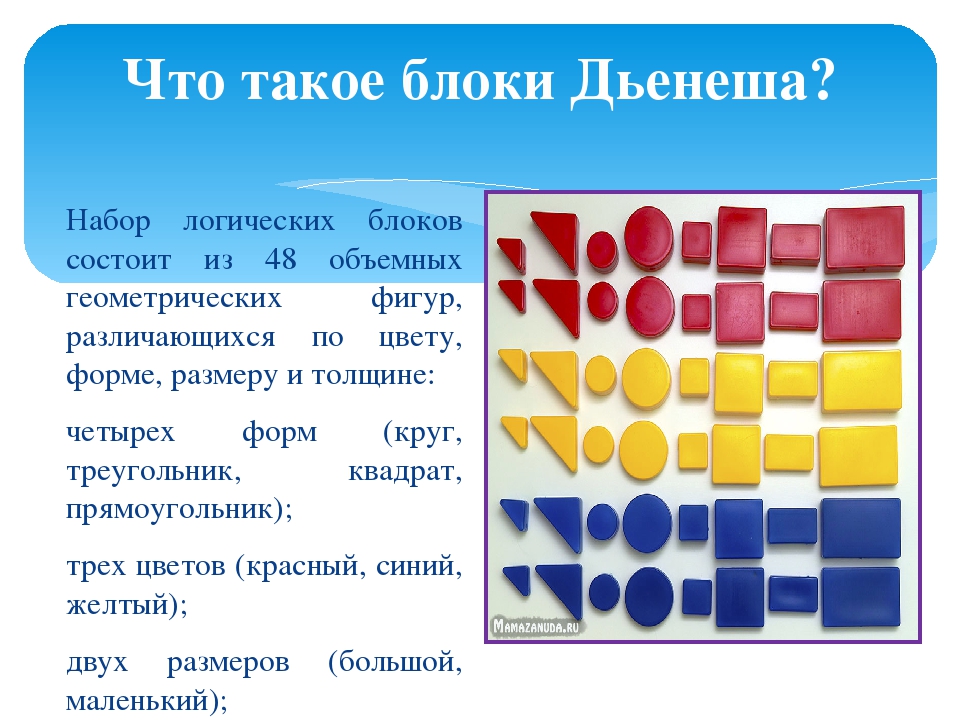 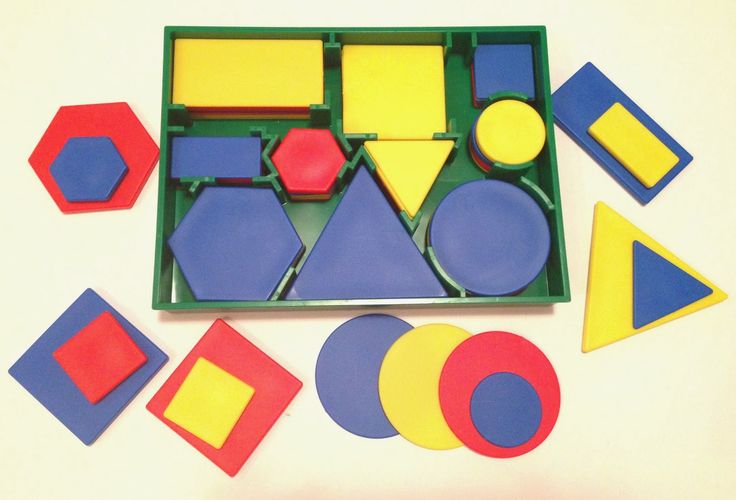 Карточки – символы свойств блоков:Наряду с логическими блоками в работе применяются карточки (5+), на которых условно изображены свойства блоков (цвет, форма, размер, толщина).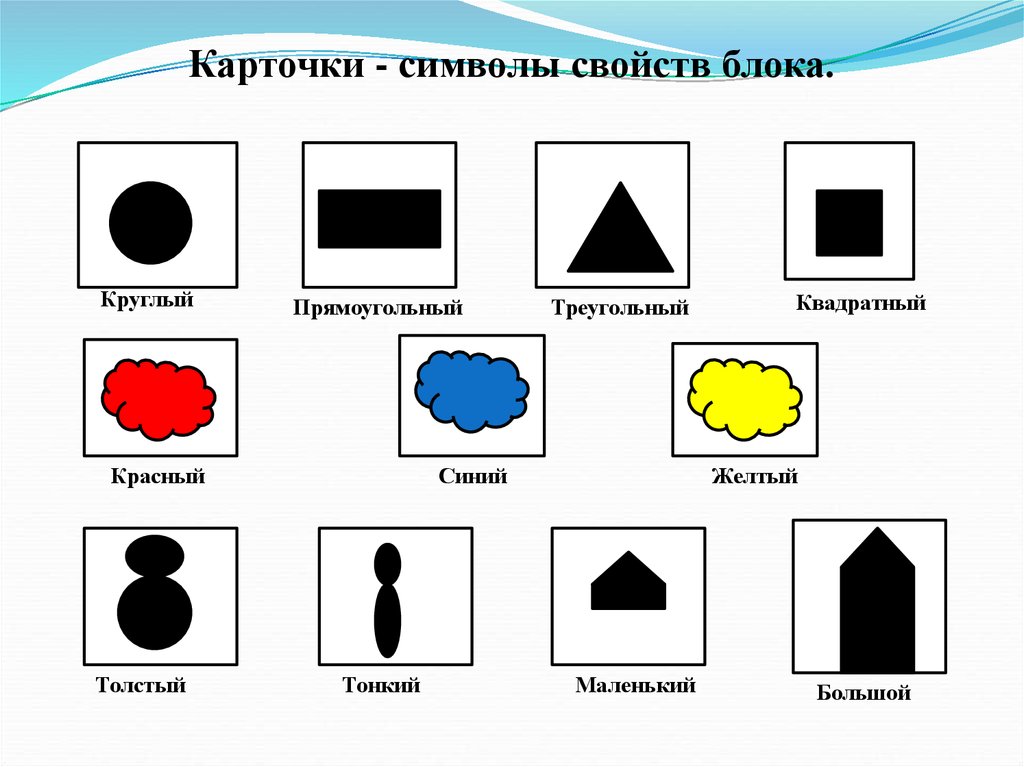 Описание – свойств карточек:11 карточек подтверждают наличие у фигуры того или иного свойства:Цвет:           – синий;            – желтый;            – красный;Форма:            – круглый,        – треугольный,          – квадратный,            – прямоугольный;Размер:          – большой,           – маленький;Толщина:         – тонкий,          – толстый.Основными задачами логико-математического развития детей дошкольного возраста являются:Блоки Дьенеша знакомят детей с основными геометрическими фигурами, учат различать их по цвету, форме, величине.Блоки Дьенеша способствуют развитию у детей логического мышления, аналитических способностей, формируют начальные навыки, необходимо детям в дальнейшем для умения решать логические задачи.Блоки Дьенеша помогают развить у дошкольников умение выявлять в объектах разнообразные свойства, называть их, обобщать рассматриваемые объекты по одному или нескольким свойствам.Блоки Дьенеша дают детям первое представление о таких сложнейших понятиях информатики как алгоритмы, кодирование информации, логические операции.Блоки Дьенеша способствуют развитию речи: дети строят фразы с союзами «и», «или», частицей «не» и т.д.Блоки Дьенеша помогают развивать психические процессы дошкольников: восприятие, внимание, память, воображение и интеллект.Блоки Дьенеша развивают творческое воображение и учат детей креативно мыслить.Отличительной особенностью набора является то, что в нем нельзя обнаружить блоки, одинаковые по всем четырем свойствам.Почему мы взяли для работы именно эти блоки? Потому что в процессе разнообразных действий с логическими блоками  дети овладевают различными мыслительными умениями, важными как в плане предматематической подготовки, так и с точки, зрения общего интеллектуального развития. К их числу относятся умения анализа, сравнения, классификация, обобщения, а также логические операции «не», «и», «или». С помощью логических блоков  дети тренируют внимание, память, восприятие. Вывод: По  результатам мониторинга можно судить об эффективности проведенной работы.Наблюдая за ростом мыслительной и речевой деятельности, которая очевидна при многоразовом использовании логических операций, утверждаем, что:Дети ознакомились с приемом сравнения, анализа, синтеза, классификации. Могут установить определенную последовательность некоторых событий.Примерно 1/3 детей испытывает устойчивый интерес к развивающим играм.Возросла степень их активности в самостоятельной деятельности. Работа по развитию мышления дошкольников при использовании и блокам Дьенеша и  палочек Кюизенера принесла свои плоды.Заметно развились мыслительные процессы, способность к моделированию и замещению свойств, умение кодировать и декодировать информацию.Дети делают первые шаги по высказыванию суждения, доказательства. Это достаточно       сложная речевая деятельность, но она очень необходима.Ребенок умеет объяснять свою позицию, выразить свое мнение и не стесняется этого.Все это послужит успешной подготовке к школе.Таким образом, система работы по развитию логического мышления дошкольников с использованием блока Дьенеша и палочек Кюизенера способствует более успешному формированию у детей основных приемов логического мышления. В заключении можно сделать вывод:Использование дидактических игр на основе блоков Дьенеша разнообразит процесс развития познавательной активности детей повышает их интерес к образовательной деятельности. Дети учатся видеть и понимать позицию партнера, согласовывать свои действия, отстаивать свое мнение, становятся инициативными и самостоятельнми в получении новых знаний. Надеюсь, что данные игровые технологии найдут применение, потому что они помогают развивать ребенка играя.Таким образом, можно сказать, что логические блоки (фигуры) Дьенеша дают возможность формировать в комплексе все важные для умственного развития мыслительные умения на протяжении всего дошкольного обучения.Спасибо за внимание.Старшая группаСтаршая группаСтаршая группа2018 – .Начало годаКонец годаВысокий уровень15 %55 %Средний уровень65 %40 %Низкий уровень20 %5 %Подготовительная группаПодготовительная группаПодготовительная группа2019 – .Начало годаКонец годаВысокий уровень55%Средний уровень40 %Низкий уровень5%